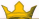 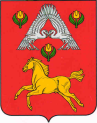 А Д М И Н И С Т Р А Ц И ЯВЕРХНЕПОГРОМЕНСКОГО СЕЛЬСКОГО ПОСЕЛЕНИЯСРЕДНЕАХТУБИНСКОГО   РАЙОНА   ВОЛГОГРАДСКОЙ  ОБЛАСТИ  П О С Т А Н О В Л Е Н И Еот 06 апреля 2018 г. 	№ 11Об окончании отопительного сезонаНа основании постановления администрации Среднеахтубинского муниципального района от 03.04.2018 года № 138-р «Об окончании отопительного сезона 2017-2018 гг»    п о с т а н о в л я ю :1. Директору МУП «Верхнепогроменское ЖКХ» Топольскову В.М., директору МОУ СОШ с. Верхнепогромное Басовой И.Н., директору филиала МОУ ООШ х. Суходол в п. Звездный Могилатовой Е.Н., директору МКУК «Верхнепогроменский СДК» Лысенко Т.С., ответственному за деятельностью добровольной пожарной команды на территории Верхнепогроменского сельского поселения Шахабову В.Х.:- обеспечить работу котельных по режимным картам с учетом температуры окружающего воздуха, обеспечив экономию топливно-энергетических ресурсов;- отопительный сезон 2017-2018 гг. завершить 15 апреля 2017 года;- произвести консервацию котельного оборудования и инженерных сетей на летний период;- обеспечить охрану с выполнением противопожарных мероприятий объектов теплоснабжения.2. Контроль за исполнением настоящего постановления оставляю за собой.Глава Верхнепогроменского сельского поселения					                      К.К. Башулов